Timișul de Jos, BrașovHOTEL:  Domeniul Dâmbu Morii 3*Tarifele includ micul dejun ,TVA dar nu includ taxa de oras. Servicii gratuite : acces piscina(in lunile in care functioneaza), internet wireless,parcare.Este permis accesul cu animale de companie de talie mica , tarif 35 lei/zi . Cazarea se face începȃnd cu ora 14.00 şi se termina la ora 12.00 in ziua plecarii.Tarifele nu sunt valabile in perioada targurilor,conferintelor,festivitatilor si a sarbatorilor legale si comerciale , pentru acestea se solicita oferta specială Facilități copii:Copiii pana la doi ani au gratuitate la cazare si mic dejun.Pentru copiii cu varsta intre 2-12 ani se achita 60 LEI/zi - pat suplimentar si mic dejun sau 40 LEI / zi – mic dejun inclus dar folosind paturile din dotarea camerei.Pentru copiii peste 12 ani se achita 90 LEI/zi - pat suplimentar si mic dejunpiscină exterioara (deschisa pe perioada verii)parcare,wi-fi,restaurant international,bar.4 sali de conferinte - capacitate maxima /sala de conferinta - 250 de locuriDomeniul Dâmbu ​​Morii se află la 7 km de centrul orașul Braşov, într-o zonă pitorească dintre Muntele Piatra Mare și râul Timiș. Proprietatea oferă acces WiFi gratuit, parcare privată şi o piscină sezonieră în aer liber, prevăzută cu șezlonguri.Camerele au TV cu ecran plat cu canale prin cablu, minibar, cutie de valori, balcon şi baie privată, cu duș, articole de toaletă gratuite și halate.Oaspeții se pot bucura de mese în restaurantul din incintă sau se pot relaxa în grădină. Aceștia au la dispoziție o grădină mare cu terasă. Proprietatea oferă şi alte facilităţi, precum recepție cu program nonstop, o sală de jocuri, un iaz privat de pescuit și un loc de joacă pentru copiiDotari camere :mini barseifpapuci de camerăuscător de părcabină pentru dușplasmăterasă sau balcon propriu fiecărei camere (cu masă și scaune la cerere)telefonwi-fiTip CameraZile01.04 – 31.0501.06 – 31.0801.09.2019 – 31.03.2020Camera SingleDuminica - Joi170 lei/cameră190 lei/cameră180 lei/camerăCamera SingleVineri - Sambata190 lei/cameră210 lei/cameră200 lei/camerăCamera DublaDuminica - Joi190 lei/cameră260 lei/cameră200 lei/camerăCamera DublaVineri - Sambata210 lei/cameră280 lei/cameră230 lei/camerăDubla SuperioaraDuminica - Joi210 lei/cameră300 lei/cameră230 lei/camerăDubla SuperioaraVineri - Sambata230 lei/cameră320 lei/cameră250 lei/cameră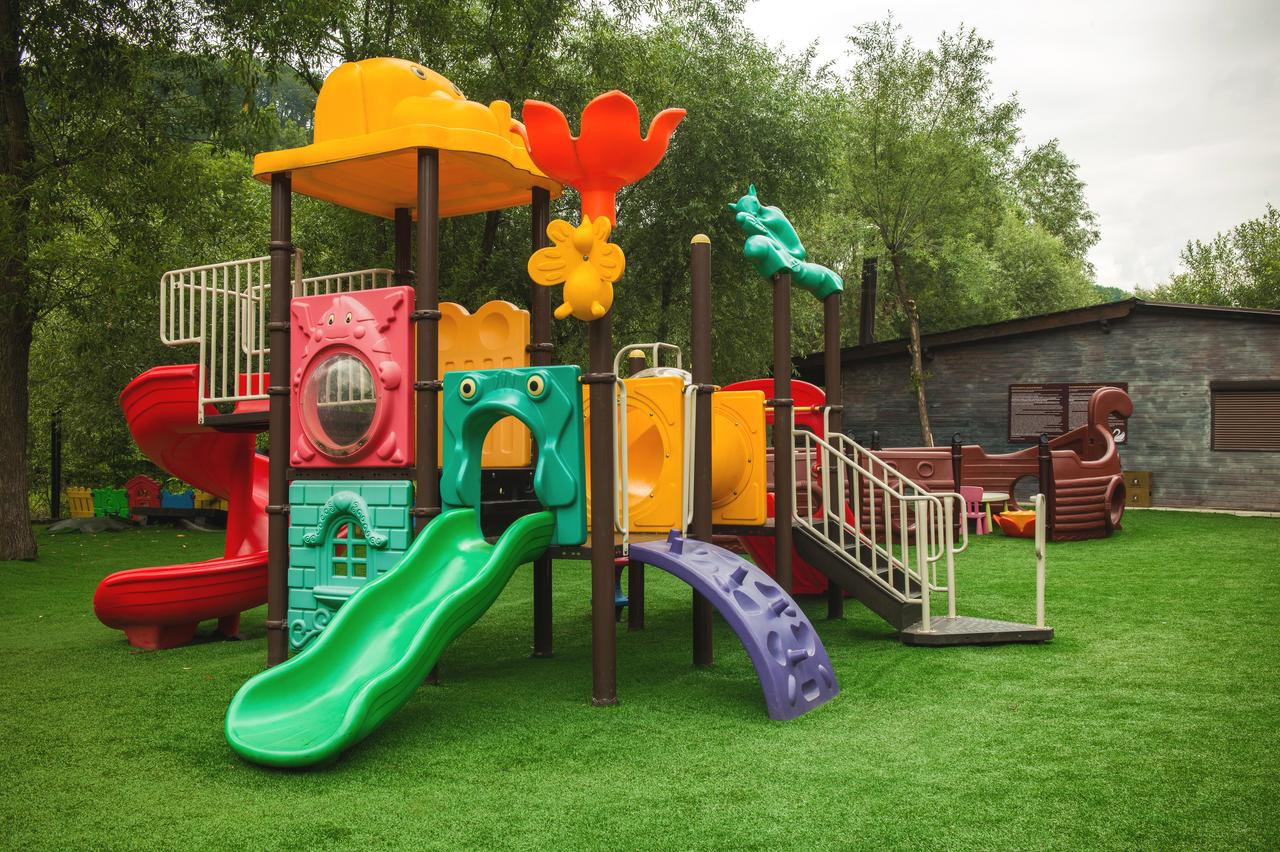 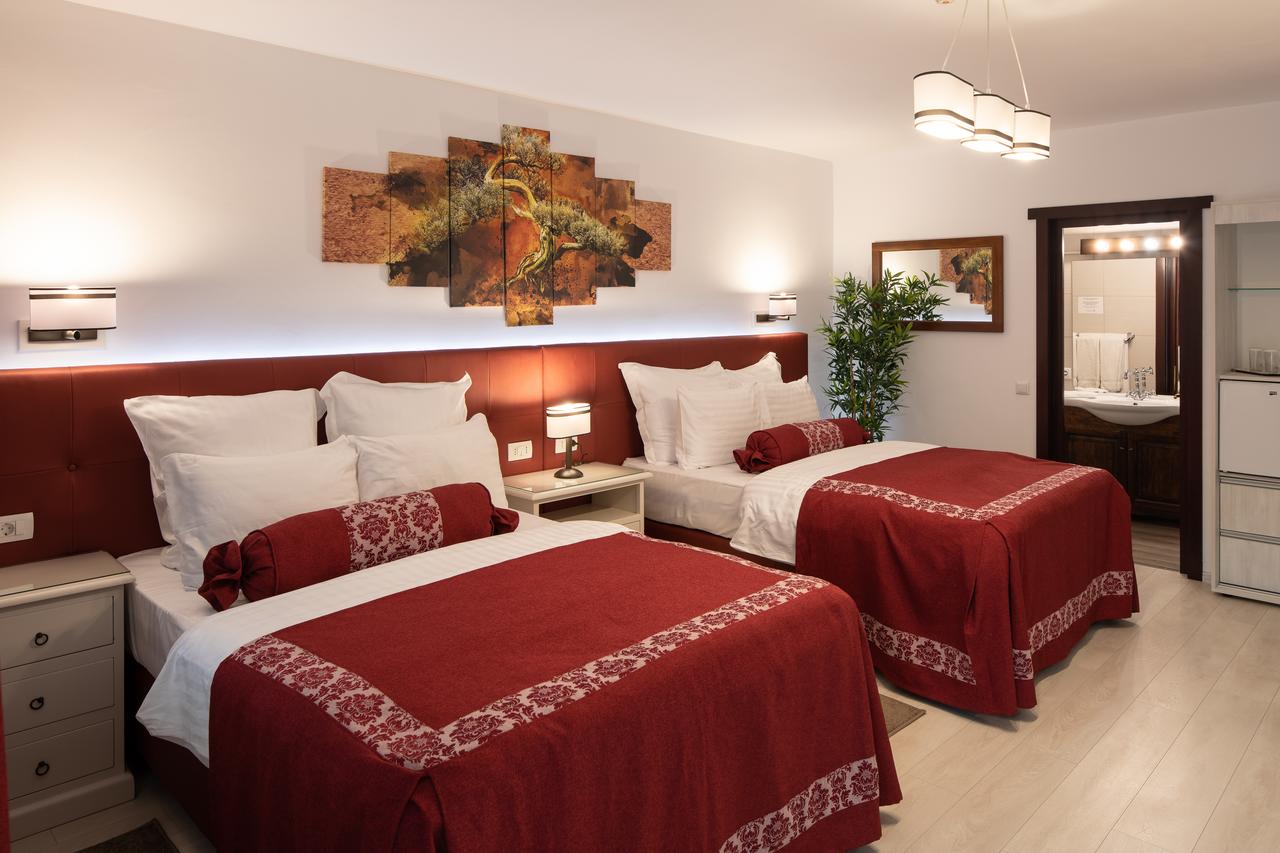 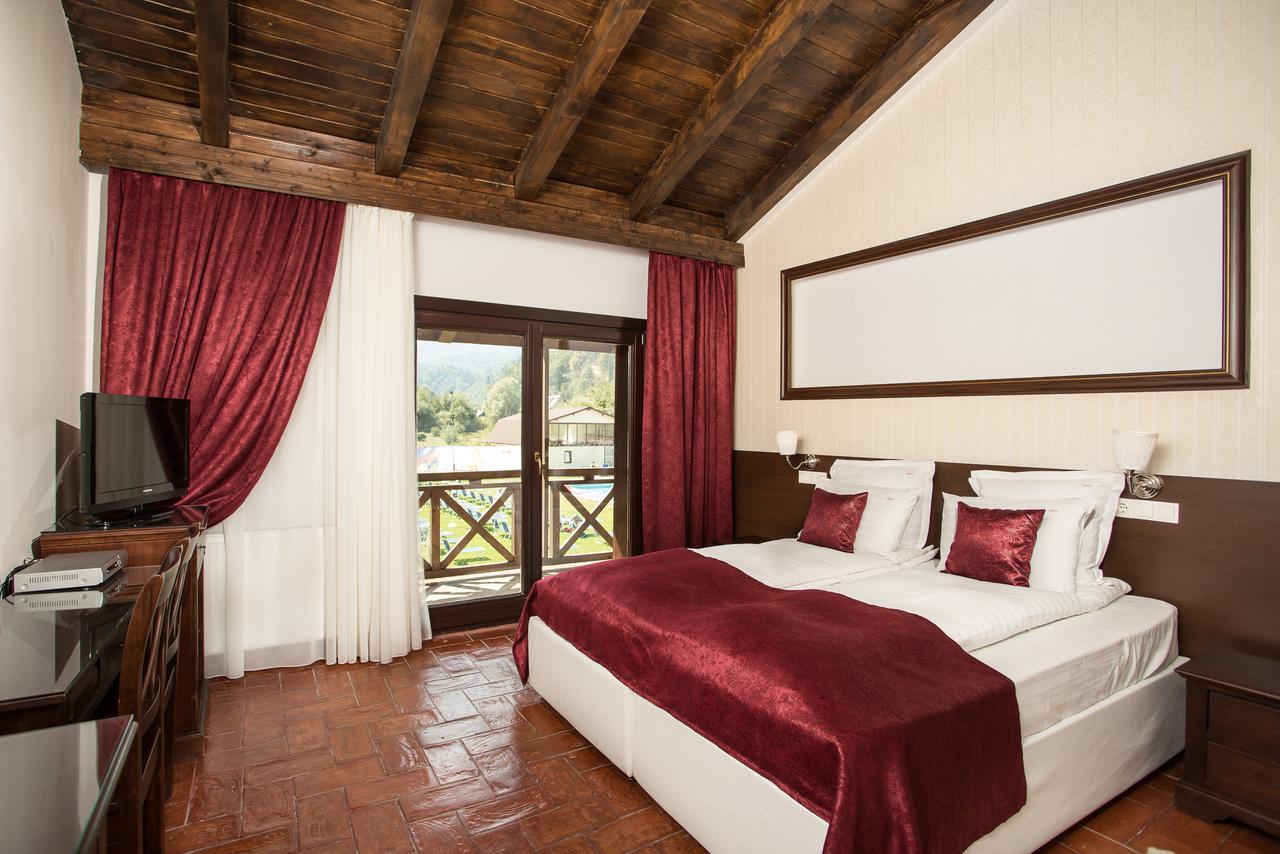 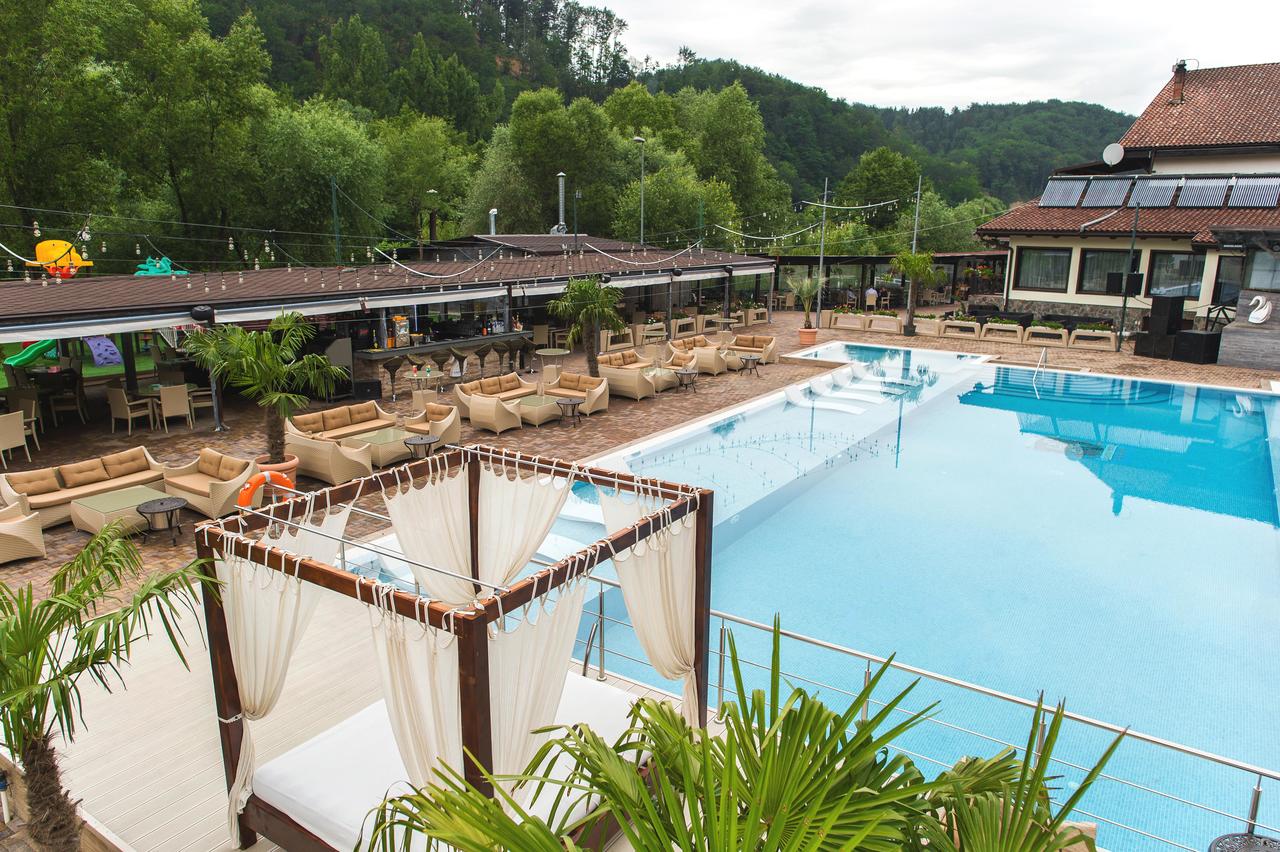 